picture about the word ‘weekend’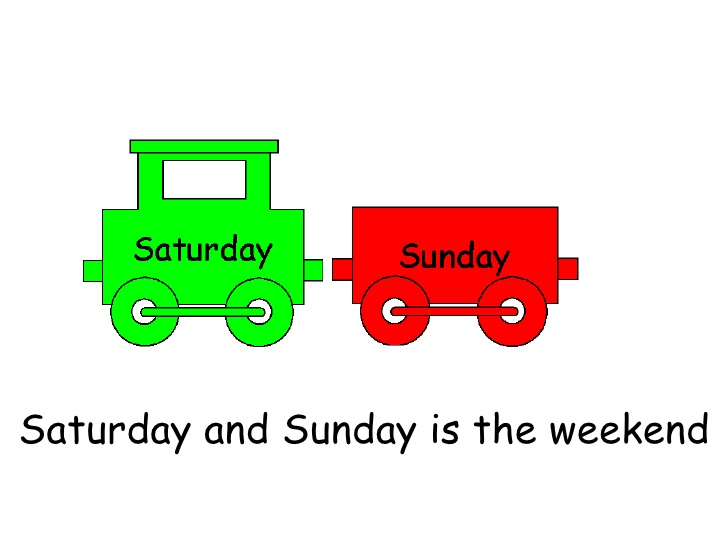 Vocabulary worksheet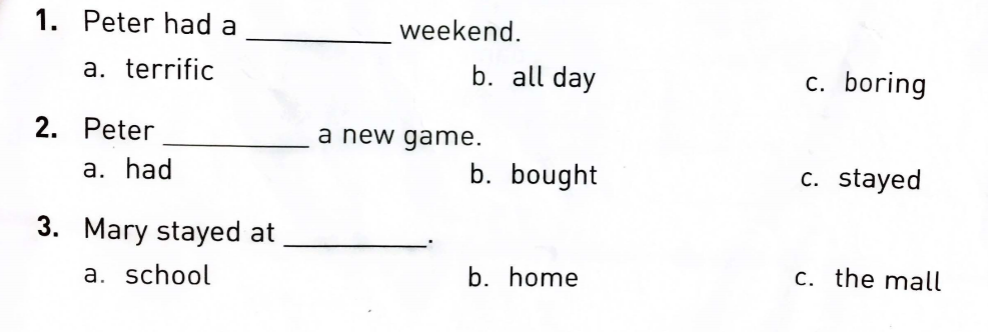 key expressions worksheet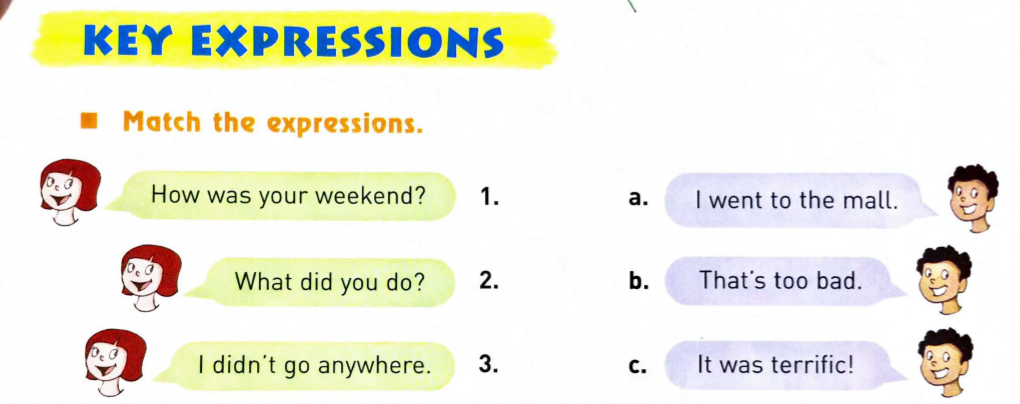 listening worksheet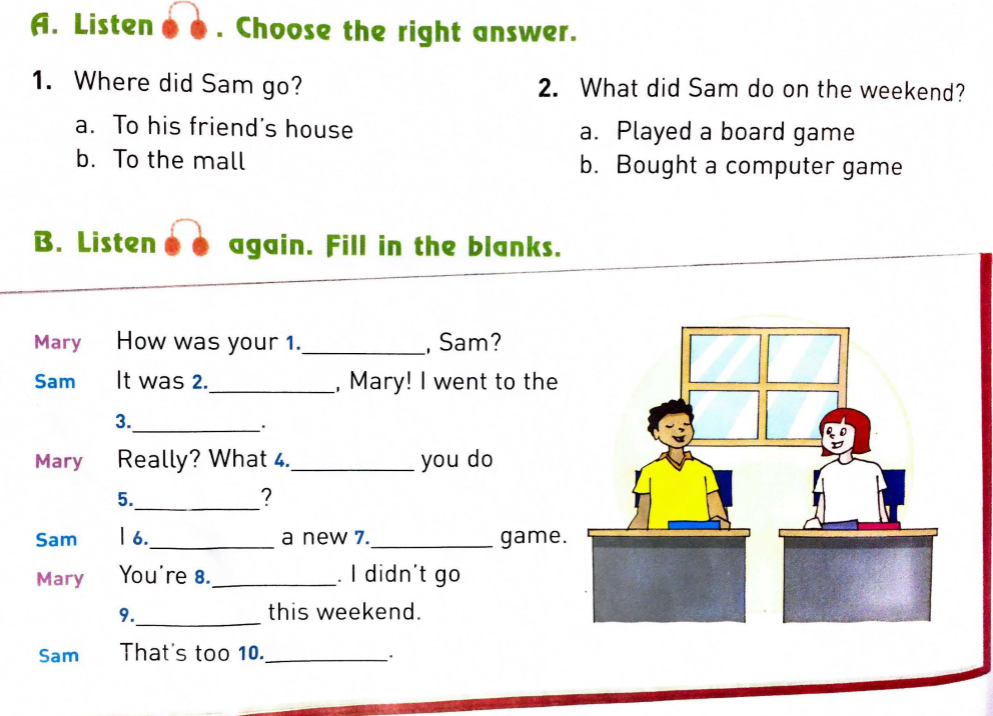 writing worksheet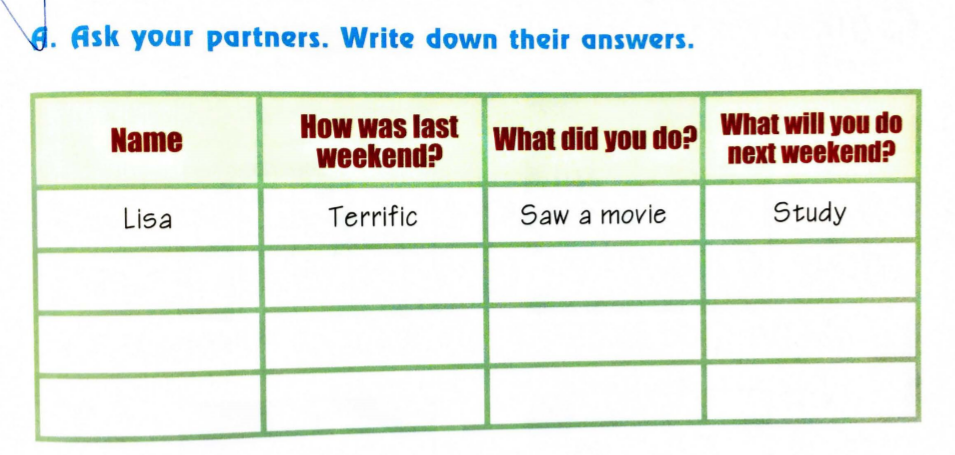 sos activity’s worksheet ( writing worksheet)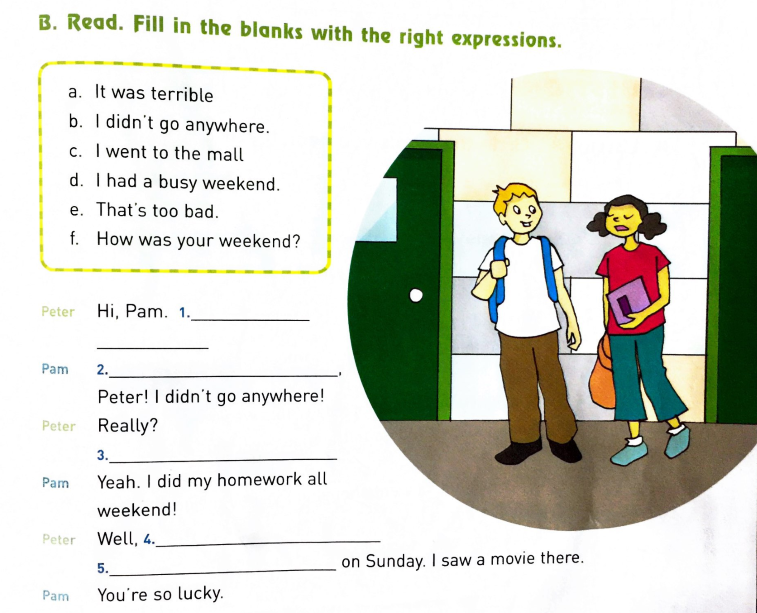 Dialog script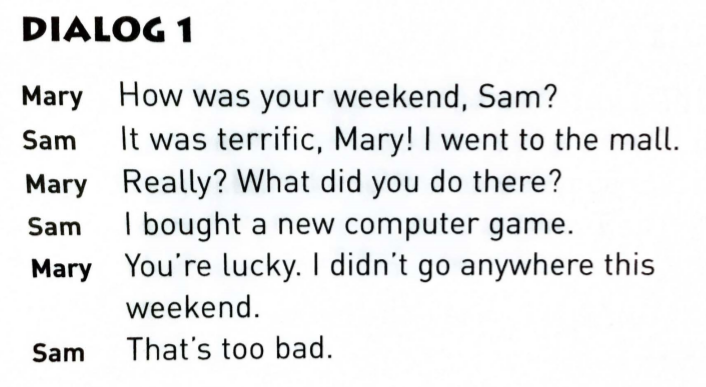 ☐ Listening   ☐ Speaking   ☐ Reading   ☐ Grammar  ☐ WritingTopic:  How was your weekend?Instructor:Soo yeon leeLevel:False beginnerStudents:10studentsLength:50 minutesMaterials:Listening CD & CD player (Track 23,25)White board & board markersListening worksheets (10copies each)Writing worksheets (10copies each)Vocabulary worksheets (10copies each)Key expressions worksheets (10 copies each)PictureText bookAims:To learn vocabulary and expression of describing relationships by completing an key expressions matching worksheetTo practice speaking by discussing with partnerTo predict about what  is in the pictureTo understand questions from listening To practice listening to real-life speech of people with various accents.To encourage students to make their own sentences Language Skills:Reading : worksheet, text bookListening : listen to dialog and teacher’s instructions. Speaking : discussing among students, repeat and speak dialogsWriting : details (dictation), write to fill in the blank, information about partnersLanguage Systems:Lexis : new vocabulary used in describing answer the ‘How was your weekend?’ question.Function : questions and answers about what the person did on weekend.Discourse : dialog, discussing among studentsAssumptions:Students already know-students know how the class is set up and run-teacher’s learning style-finished word’s pronunciation -all students are elementary school’s students.Anticipated Errors and Solutions:Students may not be able to follow the dialogs easily-repeat  listening the dialogs and read clearly with all studentsStudents may not be able to know the words in dialogs      - say them about the word’s meaningIf  students finish their worksheet earlier than expected-makes them figure out the main idea of topic and ask them what they thinkStudents may not be able to do a role play        -give them example of doing role playReferences: Text book : Listening starter 1 , Anne Taylor and Linda Kilpatrick-Lee ,                    Unit 9 ‘How was your weekend?’ p69 ~ 73Lead-InLead-InLead-InLead-InMaterials: picture about the word ‘weekend’Materials: picture about the word ‘weekend’Materials: picture about the word ‘weekend’Materials: picture about the word ‘weekend’TimeSet UpStudent ActivityTeacher Talk3Whole class(students are sitting on the desk) answering the teacher’s question.Answering about the teacher’s questions.GreetingHi, everyone. How are you?I’m glad to meet you again.It’s too cold outside. Isn’t it?Ok. Let’s start!Eliciting(prepare the picture about the word ‘weekend’)I bring a picture, guys. Please attention to me. (show a picture about the word‘weekend’ and ask question about the picture.)What words in this picture?What did you do on weekend?Ok. Today we will learn how can we talk and answer to those sentences in English.Pre-ActivityPre-ActivityPre-ActivityPre-ActivityMaterials: vocabulary worksheet, white board & board marker.Materials: vocabulary worksheet, white board & board marker.Materials: vocabulary worksheet, white board & board marker.Materials: vocabulary worksheet, white board & board marker.TimeSet UpStudent ActivityTeacher Talk7Whole classIndividuallyWhole classRepeating and speaking5 key vocabularies with following what the teacher says.Doing the multiple choice worksheet.Check the answer of each word.ProcedureKey Vocabulary(teacher writes 5 key vocabularies on the board)T : repeat after me “terrific”“terrific” means…(teacher explains  the definition of each word)Now, we are going to do a multiple choice activity.InstructionSolve the multiple choice questions about the 5 key words. You have 2miniutes.DemonstrationHere is an example. You should choose the one that best fits the sentence.CCQHow much time do you have?Are you working alone?(distribute the worksheet and monitor discreetly)Let’s check the answers together. Explain the meaning of words if some  students do not still understand that. Ok. Now, let’s start listening for the main idea.Main ActivityMain ActivityMain ActivityMain ActivityMaterials: textbook, CD & CD player (track 23,25),listening worksheet, key expressions worksheetMaterials: textbook, CD & CD player (track 23,25),listening worksheet, key expressions worksheetMaterials: textbook, CD & CD player (track 23,25),listening worksheet, key expressions worksheetMaterials: textbook, CD & CD player (track 23,25),listening worksheet, key expressions worksheetTimeSet UpStudent ActivityTeacher Talk6310Whole classIndividuallyindividuallyListening to the main sentences and taking notes.Doing matching activity.Check the answers Listen the conversation.Doing multiple choice and fill in the blanks.Check the answerListening for the main ideaInstructionOpen to page 69. And listen to the main sentences. (track 23) And check the key words in that sentences. Students take notes.CCQCan you take notes?What do you find the key words in the main idea?Do you want to listen again?-yes : have them listen one more time.-no : have them see the main sentences’ script.Check the student’s writing.Key expressions (prepare key expression worksheet)InstructionMatch the sentence on the left to the sentence on the right. Draw a line to match. You have 2 minutes.CCQAre you working alone?What are you supposed to do?How much time do you have?(Distribute the worksheet to students)Let’s check the answers together.And repeat after me. Speak louder.Listening for details (dialog)(prepare CD track 25)InstructionNow listen to the conversation and do a multiple choice activity and fill in the blanks on the worksheet. Work individually.CCQAre you working alone?For how long?Listen track 25 twice to do 2 activities.(distribute the worksheet)(monitor actively)Now, let’s check the answers.-if students don’t answer incorrectly, teacher can help them directly.Post ActivityPost ActivityPost ActivityPost ActivityMaterials: writing worksheetMaterials: writing worksheetMaterials: writing worksheetMaterials: writing worksheetTimeSet UpStudent ActivityTeacher Talk13pairsDo a pair activity.volunteeringInstructionLet students do a pair activity. In pairs, students ask the question which the chart has to each other. And fill in the blank. You have 15 minutes.Demonstrationask each other about the questions. For example, -lisa, how was last weekend?CCQWho do you work with?How much time do you have?(distribute the worksheet)(monitor actively)Now, any volunteer who read a friend’s answer about the which questions?Good job today. See you guys tomorrow!SOS ActivitySOS ActivitySOS ActivitySOS ActivityMaterials: ‘fill in the blank’ worksheetMaterials: ‘fill in the blank’ worksheetMaterials: ‘fill in the blank’ worksheetMaterials: ‘fill in the blank’ worksheetTimeSet UpStudent ActivityTeacher Talk8individuallyDo a ‘fill in the blank’ activitiyCheck the answerWe will do a ‘fill in the blank’ activity.InstructionGive students a dialog which has blank.Fill in the blank with alphabets of viewYou have 8 minutes.(distribute the worksheet)Now, check the answer. 